Dernière neigeLes couleurs : Bleu royal, bleu manganèse, Van Dyck, quinacridone gold, violet minéral, quinacridone burnt orange ou terre de Sienne brulée 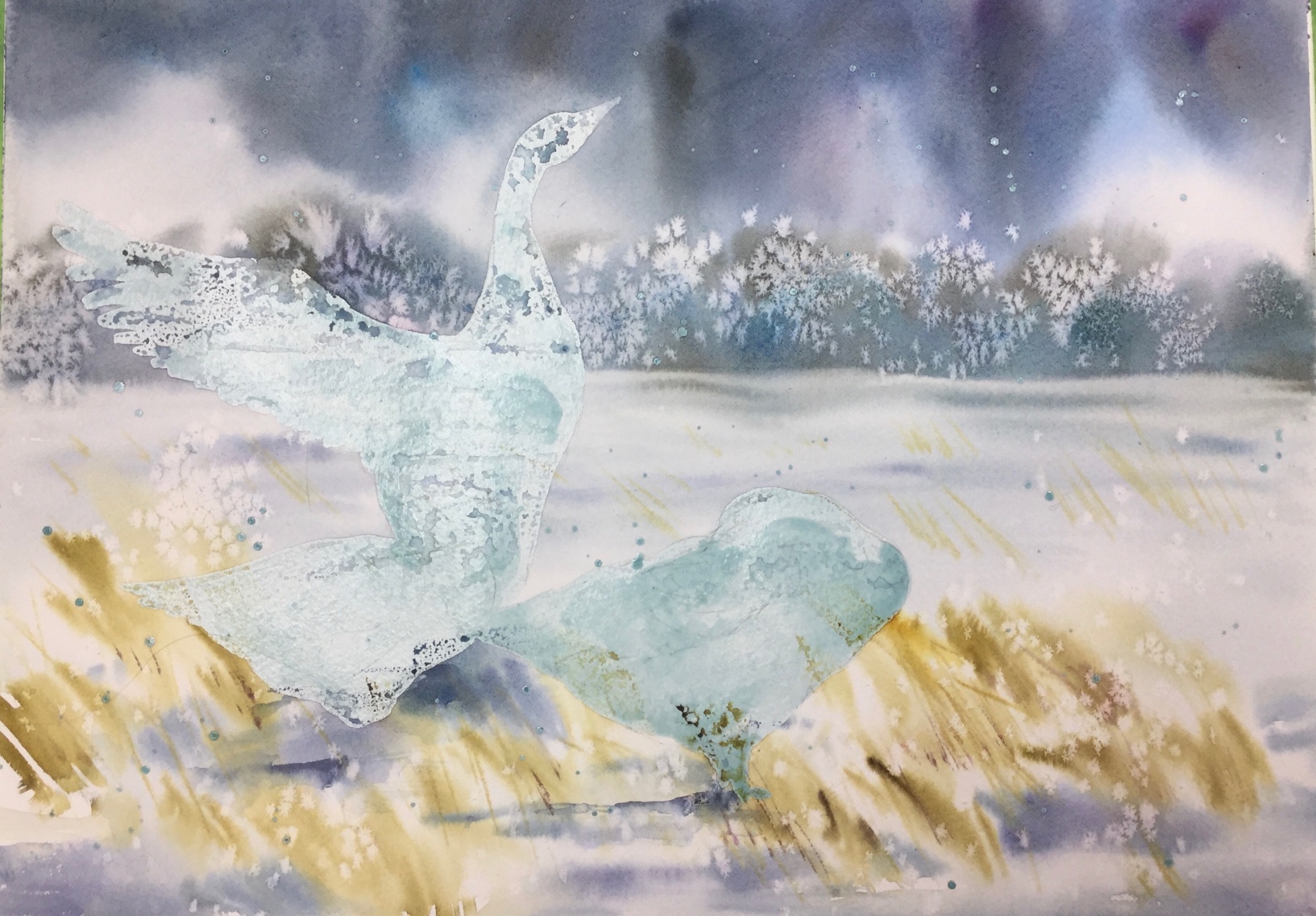 Après avoir protégé les oies avec de la gomme réserve, éclaboussez de la gomme réserve partout sur la page pour indiquer qu’il neige. Mouillez votre feuille de papier (abondamment) et au complet car il devra rester mouillé longtemps. Peindre le ciel avec un mélange de bleu royal, manganèse, et Van Dyck, poursuivez immédiatement avec le boisé en arrière-plan, on enchaine immédiatement avec la neige au premier plan et finalement avec les herbes jaunes. Aussitôt terminé déposer un peu de sel sur le boisé arrière et sur les foinsLaisser sécher.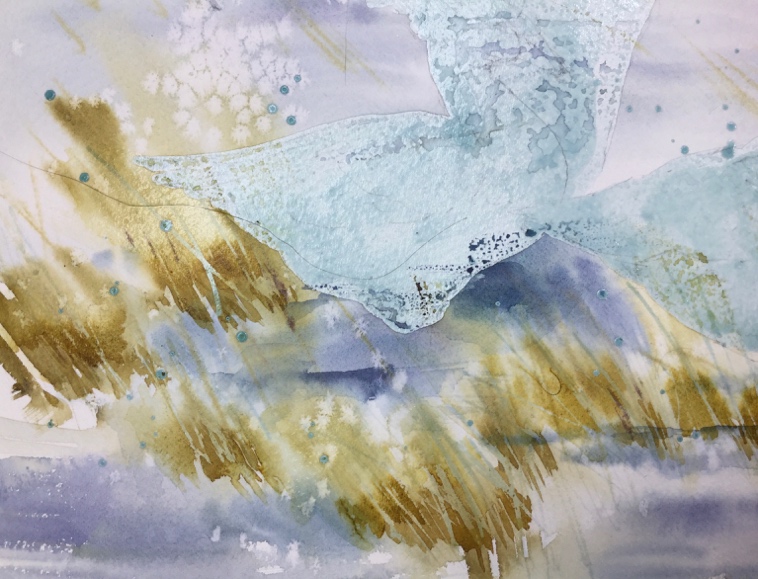 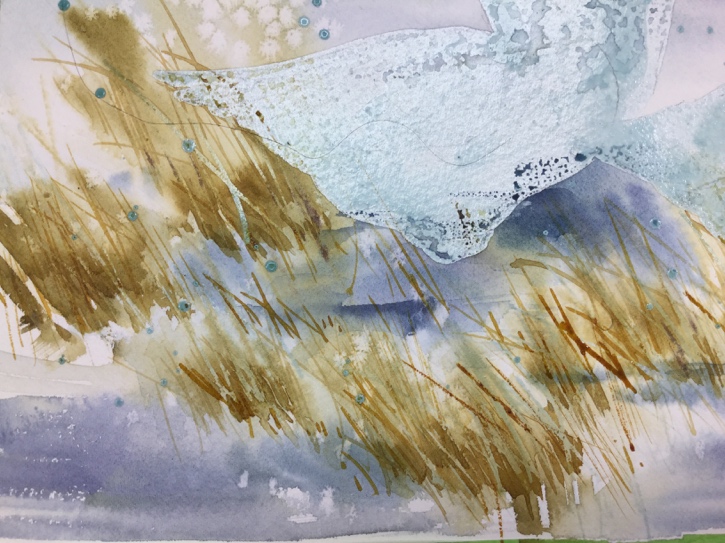 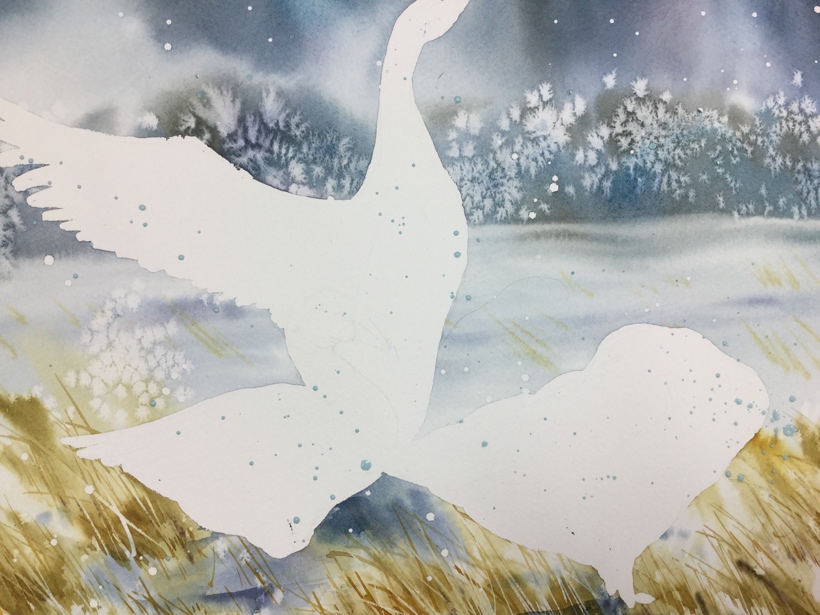 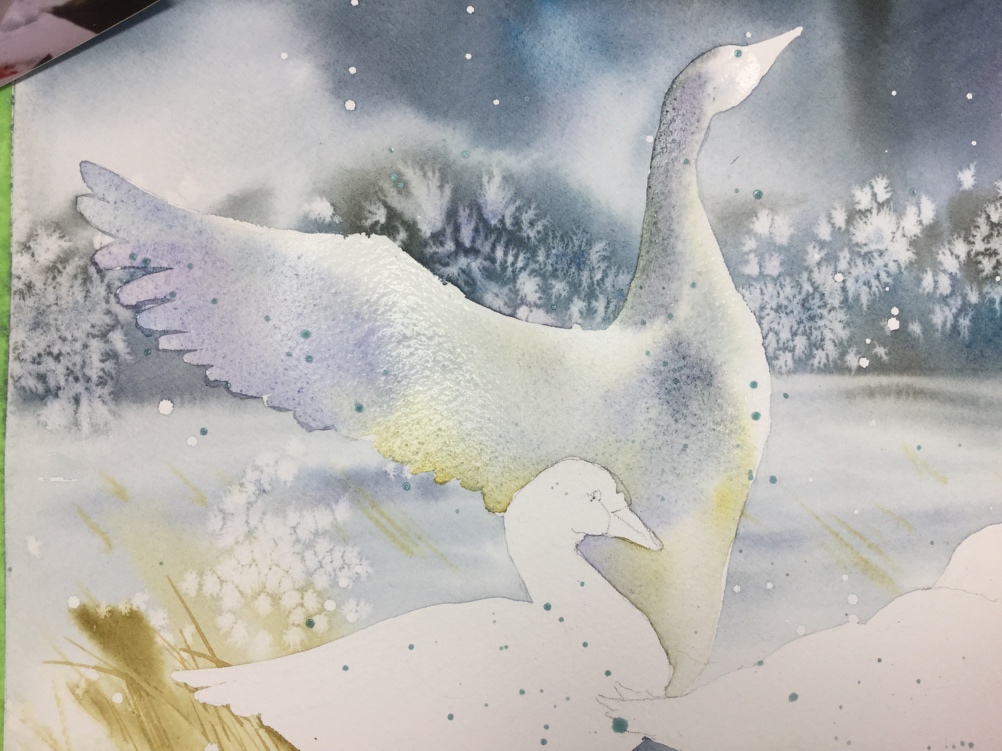 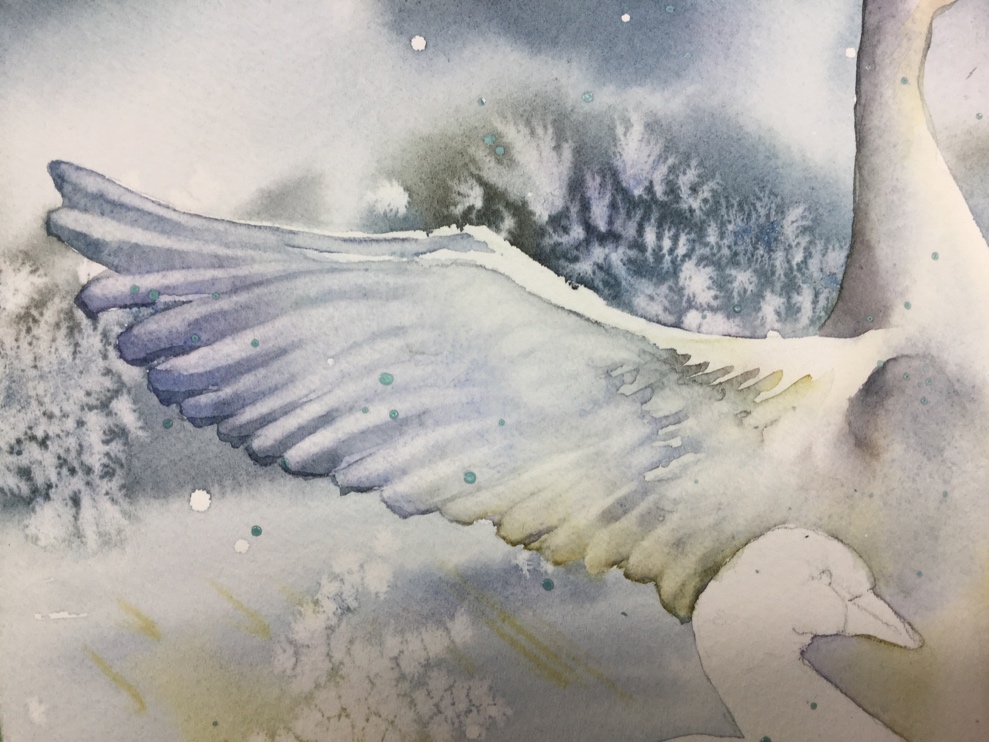 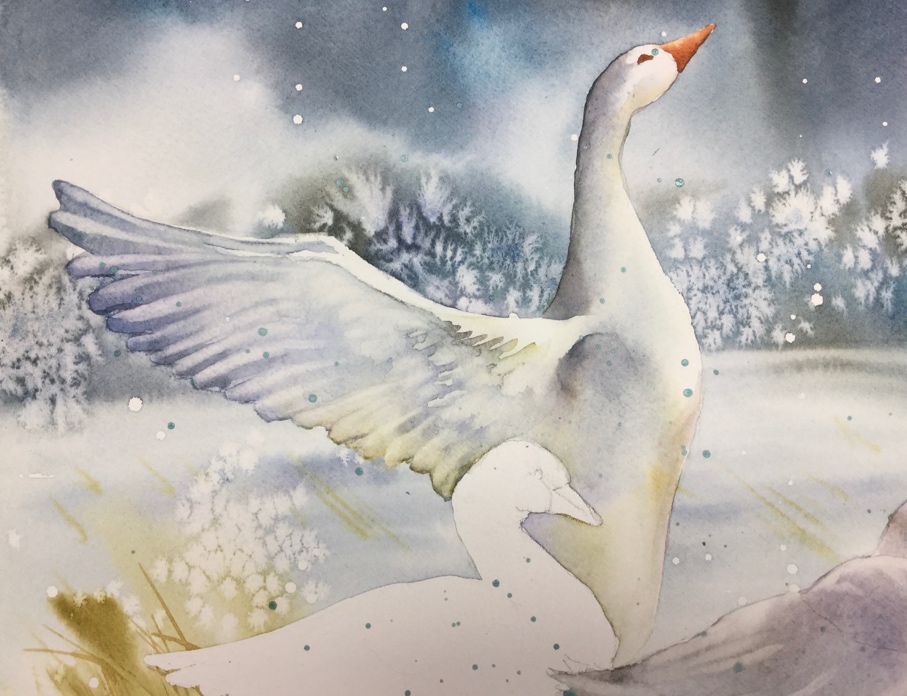 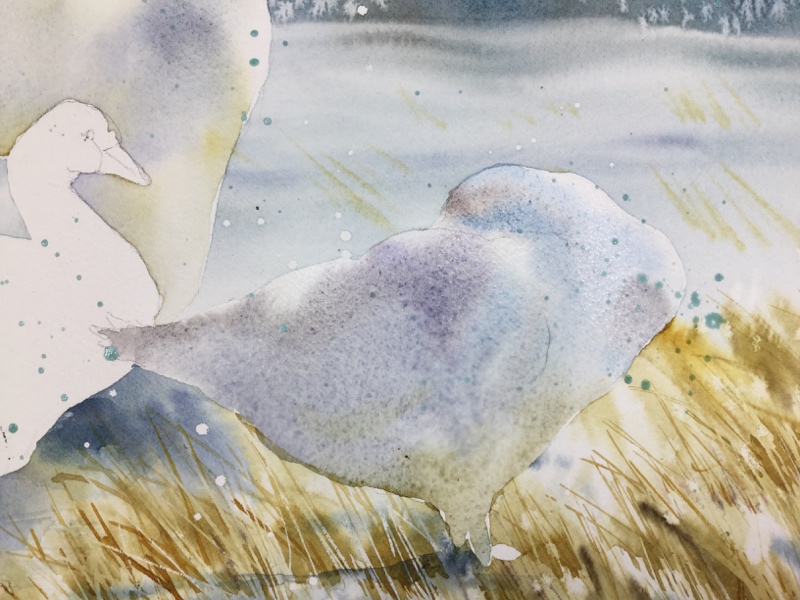 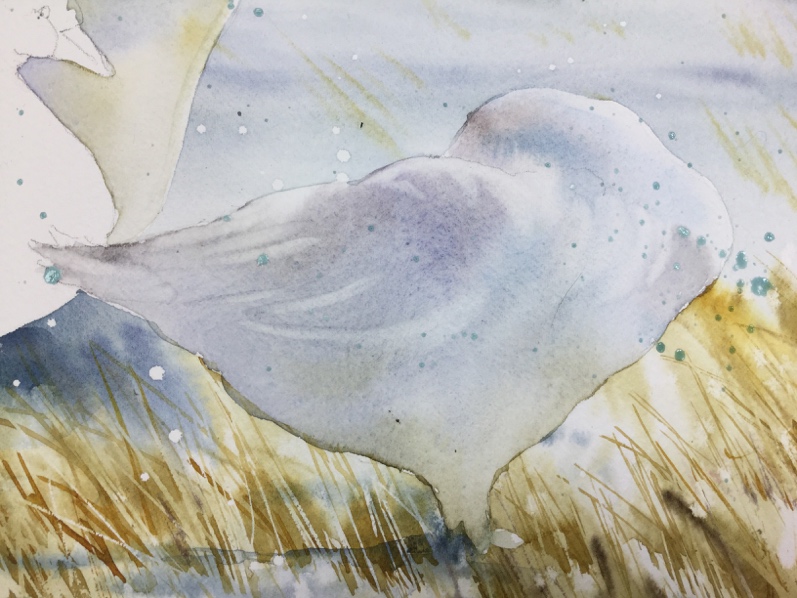 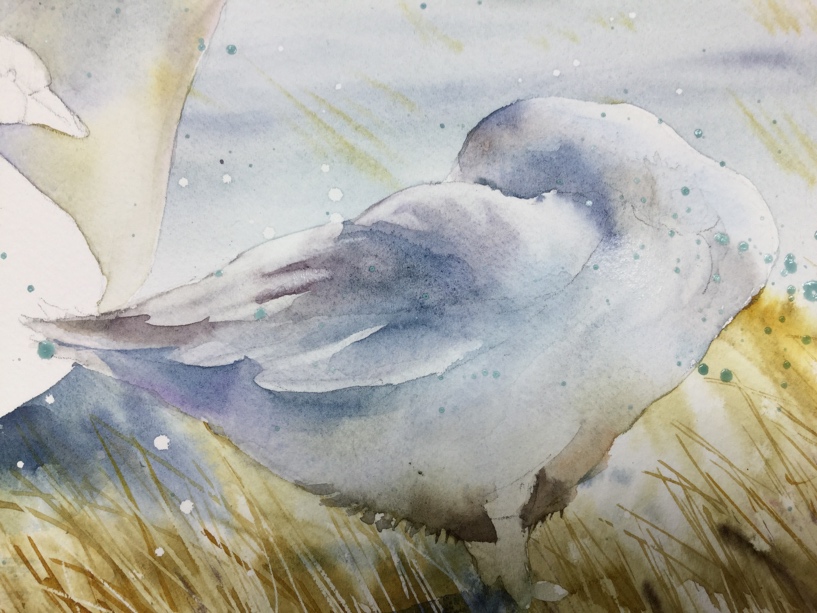 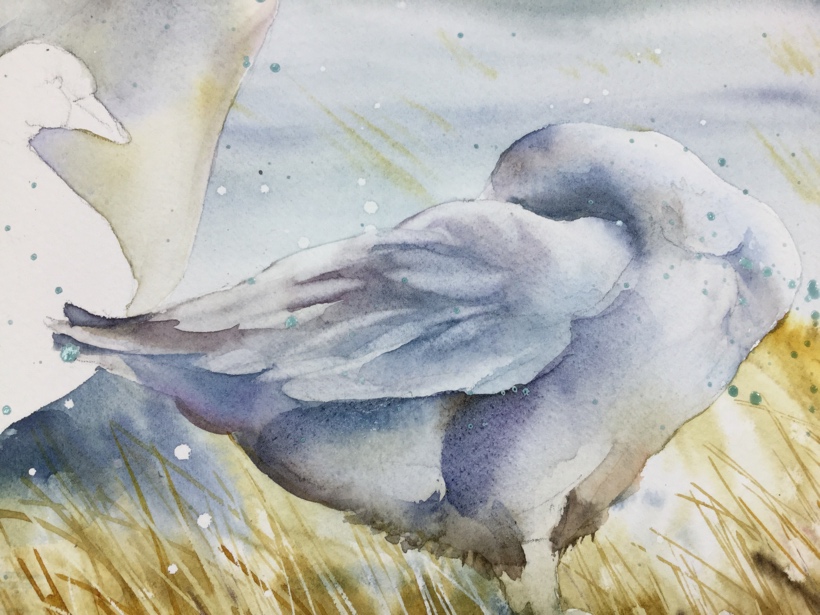 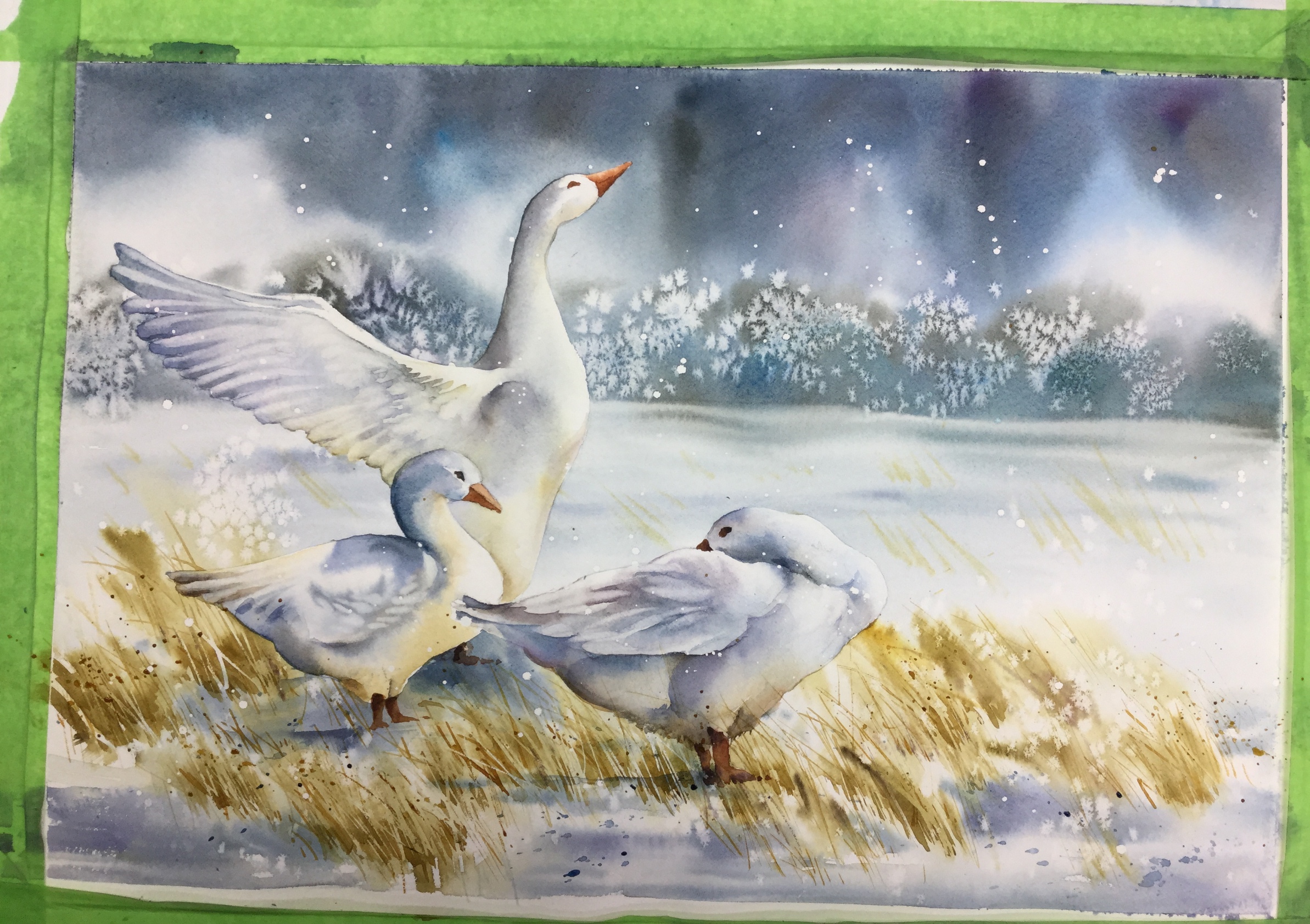 